南航深圳分公司旅客住宿申请表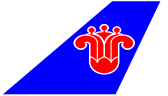 申请日期： 年  月  日            销售单位及代理（盖章）销售单位及代理名称行程人数抵达日期抵达航班号订座编码联系人联系电话备注：备注：